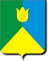 РОССИЙСКАЯ ФЕДЕРАЦИЯЧЕЛЯБИНСКАЯ ОБЛАСТЬКУНАШАКСКИЙ МУНИЦИПАЛЬНЫЙ РАЙОНСОВЕТ ДЕПУТАТОВ БУРИНСКОГО СЕЛЬСКОГО ПОСЕЛЕНИЯЗ А С Е Д А Н И Е  5РЕШЕНИЕ«13» октября  2022 г. № 14Об утверждении Правил содержания сельскохозяйственных (продуктивных) животных в личных подсобных хозяйствах, крестьянских (фермерских) хозяйствах, у индивидуальных предпринимателей, по отлову и содержанию безнадзорных животных на территории Буринского сельского поселенияВ соответствии с Федеральным законом от 06.10.2003 № 131-Ф3 «Об общих принципах организации местного самоуправления в Российской Федерации», в целях упорядочения содержания домашних животных, скота и птицы, соблюдения санитарно-гигиенических, ветеринарно-санитарных правил и норм, создания условий, исключающих возможность причинения вреда здоровью и имуществу граждан, юридических лиц, а также для предупреждения возникновения и распространения заболеваний животных бешенством и другими опасными болезнями на территории Буринского сельского поселения, санитарно-эпидемиологического благополучия населения, руководствуясь Уставом Буринского сельского поселения. Совет депутатов Буринского сельского поселения Кунашакского муниципального района Челябинской областиРЕШИЛ:1. Утвердить Правила содержания сельскохозяйственных (продуктивных) животных в личных подсобных хозяйствах, крестьянских (фермерских) хозяйствах, у индивидуальных предпринимателей, по отлову и содержанию безнадзорных животных на территории Буринского сельского поселения (приложение 1).2. Контроль за исполнением настоящего решения возложить на  специалистов администрации Буринского сельского поселения        3. Обнародовать данное решение в соответствии с действующим законодательством на официальном сайте Администрации Буринского сельского поселения.Председатель Совета депутатов                                 О. В. МухаметшинаУТВЕРЖДЕНО:Решением Совета депутатов Буринского сельского поселения№ 14 от «13» октября 2022 г.Правила содержания сельскохозяйственных (продуктивных) животных в личных подсобных хозяйствах, крестьянских (фермерских) хозяйствах, у индивидуальных предпринимателей, по отлову и содержанию безнадзорных животных  на территории Буринского сельского поселения Общие положения1. Настоящие Правила разработаны в соответствии с Конституцией Российской Федерации, Федеральным законом от 06.10.2003 N 131-ФЗ «Об общих принципах организации местного самоуправления в Российской Федерации», Федеральным законом от 30.03.1999 N 52-ФЗ «О санитарно-эпидемиологическом благополучии населения», Законом Российской Федерации от 14.05.1993 N 4979-1 «О ветеринарии», Закон Челябинской области № 584 «Об административных  правонарушениях в Челябинской области» регулируют правила содержания животных на территории Буринского сельского поселения.2. Настоящие Правила применяются для содержания сельскохозяйственных (продуктивных) животных в черте населенного пункта в личных подсобных хозяйствах граждан, крестьянских (фермерских) хозяйствах, у индивидуальных предпринимателей, содержащих сельскохозяйственных (продуктивных) животных на территории Буринского сельского поселения, которым животные принадлежат на праве собственности или ином вещном праве (далее – владельцы).При содержании сельскохозяйственных (продуктивных) животных за чертой Буринского сельского поселения, а также для крестьянских (фермерских) хозяйств и индивидуальных предпринимателей, занимающихся разведением сельскохозяйственных (продуктивных) животных для промышленной переработки и реализации, действуют соответствующие правила для сельскохозяйственных предприятий.3. Настоящие Правила устанавливают права и обязанности владельцев, основные требования к комплексу организационно-хозяйственных, зоотехнических, профилактических, противоэпизоотических, ветеринарно-санитарных мероприятий, соблюдение и выполнение которых должно обеспечить полноценное содержание сельскохозяйственных (продуктивных) животных владельцами, а также получение качественной продукции животного происхождения, предупреждение и ликвидацию заразных и незаразных болезней, в том числе, общих для человека и животных.Основные понятия4. Сельскохозяйственные (продуктивные) животные (далее – животные) - прирученные и разводимые человеком для удовлетворения хозяйственных потребностей, находящиеся на содержании владельца в нежилом помещении, в хозяйственных постройках (коровы, овцы и козы, свиньи, лошади, верблюды, кролики, нутрии, пушные звери, куры, гуси, утки, перепела, индюки), для производства традиционных продуктов питания и сырья животного происхождения.5.  Содержание и разведение животных – действия, совершаемые владельцами животных для сохранения жизни животных, их физического и психического здоровья, получения полноценного потомства при соблюдении ветеринарно-санитарных норм, получения качественной продукции животного происхождения, а также обеспечения общественного порядка и безопасности граждан и других животных.6. Условия содержания животных – совокупность оптимальных условий эксплуатации животных: гигиеничных помещений, обеспечивающих благоприятный микроклимат; безвредных для здоровья животных машин и механизмов, применяемых при их обслуживании; целесообразное формирование групп животных по численности, полу и возрасту.7. Безнадзорные животные – домашние животные, оставленные без попечения, в том числе бродячие, одичавшие.Регистрация и учет животных8. Животные, содержащиеся в хозяйствах владельцев, подлежат учету путем внесения записи в похозяйственную книгу учета личных подсобных хозяйств, расположенных на территории Буринского сельского поселения.По месту нахождения животных, на добровольной основе владельцев производится регистрация лошадей, верблюдов, крупного и мелкого рогатого скота, свиней в течение двух месяцев с момента их рождения и тридцати дней с момента их приобретения или перемены места их нахождения.В журнале регистрации животных содержатся следующие основные сведения:
         1) фамилия, имя, отчество, адрес, дата рождения гражданина, осуществляющего ведение крестьянского (фермерского) хозяйства, личного подсобного хозяйства, а также фамилии, имена, отчества, даты рождения совместно проживающих с ним и (или) совместно осуществляющих с ним ведение крестьянского (фермерского) хозяйства, личного подсобного хозяйства членов его семьи;
         2) данные ветеринарного сопроводительного документа, полученного на приобретаемых животных;         3) данные о проведенных лечебно-профилактических и лабораторно-диагностических мероприятиях.Владельцы племенного поголовья крупных животных (лошадей, верблюдов, крупного и мелкого рогатого скота, свиней) обязаны вести внутрихозяйственный учет животных. Учет лошадей, верблюдов, крупного и мелкого рогатого скота, свиней осуществляется путем добровольной регистрации присвоенных животным инвентарных номеров.9. Крупный рогатый скот, лошади, свиньи, овцы и козы с двухмесячного возраста должны быть пронумерованы (идентифицированы) владельцем любым доступным методом. В качестве идентификационного номера может применяться бирка, номерная татуировка, вживление микрочипа, выжигание на рогах, ошейник – номерной ремень или нумерация жидким азотом.Присвоение животным инвентарных номеров (мечение животных) производится владельцами животных. В случае невозможности мечения животных силами владельцев данная процедура производится подразделениями ветеринарной службы по месту фактического нахождения животных на платной основе.  Идентификационный номер должен сохраняться на протяжении всей жизни животного и обеспечить возможность его прочтения.10.  Для снятия животного с инвентарным номером с учета владелец информирует структурные подразделения ветеринарной службы и администрацию поселения по месту фактического нахождения животного о выбытии животного, в трех дневной срок. (продажа, пропажа, гибель, передача другому лицу).Порядок и условия содержания животных11. Обязательным условием содержания животных в хозяйствах является соблюдение санитарно-гигиенических, ветеринарно-санитарных правил и норм, общепринятых принципов гуманного отношения к животным, а также недопущение неблагоприятного физического, санитарного и психологического воздействия на человека со стороны животных.12. В целях предупреждения болезней владельцы животных обязаны обеспечить оптимальные условия содержания животных и чистоту на всех животноводческих объектах.13. Владельцы свинопоголовья обязаны обеспечить его безвыгульное содержание в закрытом помещении или под навесами, исключающее контакт с другими животными и доступ посторонних лиц.14. Строительство хозяйственных построек для содержания и разведения животных необходимо производить с соблюдением градостроительных, строительных, экологических, санитарно-гигиенических, противопожарных и иных правил и нормативов.15. При несоблюдении расстояния от мест содержания животных до жилых помещений в личном подсобном хозяйстве на приусадебном земельном участке владелец личного подсобного хозяйства обязан снизить до нормы количество содержащихся на приусадебном земельном участке сельскохозяйственных животных либо вынести содержание превышающего предельную норму количества животных за пределы поселения с регистрацией владельца личного подсобного хозяйства в качестве индивидуального предпринимателя или крестьянского (фермерского) хозяйства. 16. Нахождение животных за пределами подворья без надзора запрещено.17. Владелец животных не должен допускать загрязнения навозом и пометом дворов и окружающей территории, а в случае загрязнения немедленно устранить его (убрать навоз и помет).18. Обезвреживание навоза и помета в личном подсобном хозяйстве осуществляется методом компостирования на приусадебном участке в специально отведенных местах, исключающих распространение запахов и попадание навозных стоков в почву. Навоз или компост подлежит утилизации методом внесения в почву.В случае невозможности использования на приусадебном участке всего объема навоза и помета владелец обязан обеспечить его вывоз в специально отведенное место. Использование навоза, помёта и животноводческих стоков в качестве органических удобрений на сельскохозяйственных угодьях должно осуществляться с учётом норм охраны окружающей среды от загрязнений и безопасности для здоровья людей и животных.19.  Дезинсекция и дератизация мест содержания животных и птицы осуществляется их владельцами в соответствии с санитарно-гигиеническими правилами и нормами.20. Животные в обязательном порядке подлежат диагностическим исследованиям и вакцинациям против инфекционных и паразитарных заболеваний в соответствии с планами противоэпизоотических мероприятий ветеринарной службой.21. Животные, завозимые в хозяйство или вывозимые из него (далее по тексту – перемещаемые животные), подлежат обязательной постановке на карантин под надзором ветеринарной службы в соответствии с ветеринарными правилами. Под карантином понимается содержание перемещаемых животных изолированно от других содержащихся в хозяйстве животных в течение 30 дней после ввоза или перед вывозом животных. Отлов и содержание безнадзорных сельскохозяйственных животных23. В случаях выявления бесхозного (неконтролируемого) выпаса скота, по заявлению граждан и юридических лиц в свободной форме, информация передается в администрацию Буринского сельского поселения по телефону:8(35148) 72-5-57Специализированная организация, с которой заключен договор или контракт (заключается в рамках Федерального закона от 05.04.2013 года № 44-ФЗ «О контрактной системе в сфере закупок, работ, услуг для обеспечения государственных и муниципальных нужд») по отлову и содержанию безнадзорных сельскохозяйственных животных осуществляет выезд/выход на указанное заявителем место. Отлов безнадзорных сельскохозяйственных животных осуществляется по договору или контракту с организацией, которая в целях упорядочения содержания животных, возвращения владельцам потерянных животных и устройства бесхозных животных осуществляют перевозку животных и (или) имеют пункты временного содержания отловленных безнадзорных сельскохозяйственных животных. При этом на месте составляется акт отлова животного (приложение № 1), который подписывается уполномоченным представителем администрации Буринского сельского поселения и представителем организации, с которой заключен договор или контракт по отлову и содержанию безнадзорных сельскохозяйственных животных.В акте отлова животного должно быть прописано:1) время и место задержания животного;2)  характерные черты животного (порода, окрас, отличительные признаки);3) состояние животного.24. В дальнейшем животное доставляется в место его содержания, производится осмотр ветеринарным врачом, который осматривает животное и составляет соответствующий акт осмотра животного, который остается у организации, занимающейся отловом и содержанием сельскохозяйственных животных.Все задержанные бесхозные сельскохозяйственные животные фиксируются в журнале регистрации по масти, приблизительному возрасту, описанию особенностей животного, числу, когда оно было задержано, времени и месту задержания.25. Организация, занимающаяся по договору (контракту) отловом безнадзорных животных, обязана информацию о задержанном животном размещать в средствах массовой информации (газеты, интернет и т.д.), а также общественных местах (указывается место задержания животного, его описание, адрес его задержания).26. В пунктах временного содержания животные находятся в течение времени необходимого для его ветеринарного обследования и до момента обращения владельца животного с требованием о возврате, но не более 6 месяцев.27. По истечении 6 месяцев с момента задержания безнадзорного домашнего животного, если владелец животного не обнаружен или не заявит о своем праве на него, лицо, у которого данное животное находилось на содержании, приобретает право собственности на него.28. Возврат животных осуществляется на основании акта приема-передачи владельцу по первому требованию (приложение № 3). 29. Владелец может получить обратно отловленное животное, которое находится на временном содержании, только после предоставления документов, подтверждающих право собственности на данное животное (выписка из похозяйственной книги учета личных подсобных хозяйств и т.д.).Владельцы животных возмещают расходы по отлову, транспортировке, содержанию, кормлению животных и за ветеринарную помощь.31. Категорически запрещается:1) присваивать себе отловленных животных, продавать и передавать их частным лицам или иным организациям в течение шести месяцев;2) изымать животных с территории частных домовладений и организаций без соответствующего решения суда.VI. Убой животных32. Убой крупных животных (лошадей, крупного и мелкого рогатого скота, свиней) должен производиться на сертифицированных убойных пунктах (цехах), на которых проводится ветсанэкспертиза продуктов убоя специалистами ветеринарной службы.33.  В случае заболевания, гибели или вынужденного убоя животного, Владелец обязан незамедлительно обратиться в ветеринарную службу для определения направления и условий использования мяса и продуктов убоя, утилизации биологических отходов.VII. Выпас животных34. Поголовье животных, за исключением свиней, в весенне-летний период должно быть организованно его владельцами в стада для выпаса с назначением ответственного лица. В случае невозможности организации выпаса животных в стаде владельцы обязаны обеспечить стойловое содержание животных.35. Разрешается свободный выпас животных на огороженной территории владельца земельного участка.36. Запрещается выпас животных в общественных местах (на клумбах, стадионах), в границах прибрежных защитных полос и полосы отвода автомобильной дороги.37. Запрещается выпас животных без присмотра.38. Прогон животных до мест выпаса осуществляется владельцами или доверенными лицами (пастухами).VIII. Права и обязанности Владельцев39. Владельцы имеют право:1) получать в ветеринарных организациях, сельскохозяйственных учреждениях и органах местного самоуправления необходимую информацию о порядке содержания животных;2) приобретать, отчуждать (в том числе путем продажи, дарения, мены) и перемещать животных с соблюдением порядка, предусмотренного настоящими Правилами и ветеринарным законодательством;3) Застраховать животное на случай гибели или вынужденного убоя в связи с болезнью;4)  производить выпас животных при условии соблюдения настоящих Правил.40. Владельцы обязаны: при наличии или приобретении животных производить их учет путем внесения записи в похозяйственную книгу учета личных подсобных хозяйств, расположенных на территории ;при наличии или приобретении крупных животных (лошадей, верблюдов, крупного и мелкого рогатого скота, свиней) производить их регистрацию в ОГБУ "Озерская городская ветеринарная станция по борьбе с болезнями животных", а при отсутствии идентификационного номера у животного осуществить его идентификацию и следить за сохранностью указанного номера;	Владельцы животных, подлежащих регистрации и нумерации (идентификации), но не осуществившие данную работу на текущий момент, должны зарегистрировать и идентифицировать их в течение трех месяцев, начиная со дня вступления в силу настоящих Правил.3) продажу, сдачу на убой, другие перемещения и перегруппировки животных проводить по согласованию с ОГБУ "Озерская городская ветеринарная станция по борьбе с болезнями животных";4) осуществлять хозяйственные и ветеринарные мероприятия, обеспечивающие предупреждение болезней животных, содержать в надлежащем состоянии животноводческие помещения и сооружения для хранения кормов, не допускать загрязнения окружающей природной среды отходами животноводства;5) соблюдать зоогигиенические и ветеринарно-санитарные требования при размещении, строительстве, вводе в эксплуатацию объектов, связанных с содержанием животных;6) гуманно обращаться с животными;7) обеспечить животных кормом и водой, безопасными для их здоровья, и в количестве, необходимом для нормального жизнеобеспечения, с учетом их биологических особенностей;8) представлять специалистам ОГБУ "Озерская городская ветеринарная станция по борьбе с болезнями животных" животных для осмотра и проведения ветеринарно-профилактических мероприятий. Немедленно извещать ОГБУ "Озерская городская ветеринарная станция по борьбе с болезнями животных" обо всех случаях внезапного падежа или одновременного массового заболевания животных, а также об их необычном поведении;9) до прибытия ветеринарных специалистов принять меры по изоляции животных, подозреваемых в заболевании;10) в течение 30 дней перед вывозом и после поступления животных в хозяйство соблюдать условия их карантинирования с целью проведения ветеринарных исследований и обработок;11) выполнять указания и предписания государственной ветеринарной службы, направленные на недопущение остро-инфекционных заболеваний среди сельскохозяйственных животных и мероприятий по профилактике и борьбе с болезнями животных;12) осуществлять торговлю животными в специально отведенных местах (на специализированных площадях рынков) при наличии соответствующих ветеринарных сопроводительных документов.Председатель Совета депутатов Буринского сельского поселения                                           О. В. МухаметшинаГлава Буринского сельского поселения                                          В. И. Гертье    